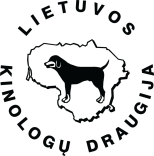 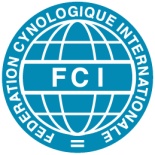 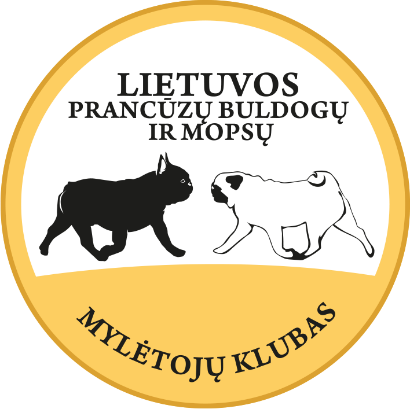 LITHUANIAN FRENCH BULLDOGS AND PUGS LOVERS‘ CLUBinvites You to participate inCLUB SHOW„CLUB WINNER 2021“which will be held on 28 August 2021 in Birštonas, LithuaniaJudge – Kornelija BUTRIMOVA (Lithuania)**Dog registered in the baby, puppy or veteran class cannot be considered to be the 1st registered dog. The discount for the 2nd and next dogs can be applied only if the name of the owner and his/her address is completely identical with the 1st entry form.*** Only registered dogs in the show participate in the competitions. Brace couple – two dogs of the same breed but different sex who belong to the same owner. Breeder‘s (kennel‘s) - consists of minimum 3 dogs from at least 2 different litters, from the same kennel. Reproductors – male or female and at least three his/her progenies from at least two different litters.Registration: You should fill the entry form and send it together with the copy of pedigree (if champion class also copy of the championship certificate) and payment confirmation to e-mail: lpbmmk@gmail.com Registration fee will be given back only in case of death of dog or if the show will be cancelled by organizers fault. Organisers has right to change the judge. All dogs participating in the show must have a valid certificate of vaccination and must be healthy!Registration fee and dateRegistration fee and dateFirst dogEvery next dog of the same owner**Babies, puppies, veteransCompetitions*** (Brace couple, reproductors, breeder‘s)NOT Lithuanian Cynological Society memberstill 16-08-202130 EUR25 EUR15 EUR10 EURBank account (the sender must cover all the expenses connected with the payments):Lietuvos prancuzu buldogu ir mopsu myletoju klubasIBAN: LT18 7044 0600 0147 9024, SEB BANK, Bank code: 70440, Bank SWIFT code: CBVILT2XPayment purpose: „Specialty show in 28-08-2021“ContactsPhone No.: +370 656 99537E-mail: lpbmmk@gmail.comWebpage: www.prancuzai-mopsai.lt; www.kinologija.lthttps://www.facebook.com/lpbmmk